INDICAÇÃO Nº 1597/2021Excelentíssimo Senhor Presidente.Nobres Vereadores.	O Vereador LUIZ MAYR NETO apresenta a Vossa Excelência a presente INDICAÇÃO, nos termos do art. 127 e seguintes do Regimento Interno, para o devido encaminhamento a Exma. Sra. Prefeita Municipal para as providências cabíveis, nos seguintes termos:Adequar a área de lazer da Praça Zumbi dos Palmares, no bairro Bom Retiro II.JUSTIFICATIVAConforme reivindicação de munícipes e constatado por este gabinete, a área de lazer da Praça Zumbi dos Palmares, no bairro Bom Retiro II, precisa de adequações e reformas URGENTE. As traves da quadra estão enferrujadas e quebras, soltando do piso, estando seguras por amarrações precárias feitas por moradores, podem causar graves acidentes aos usuários. Além disso, lixeira está quebra e não há pintura na quadra e tabelas de basquete que existiam anteriormente.Valinhos, 12 de agosto de 2021.___________________________LUIZ MAYR NETOVereador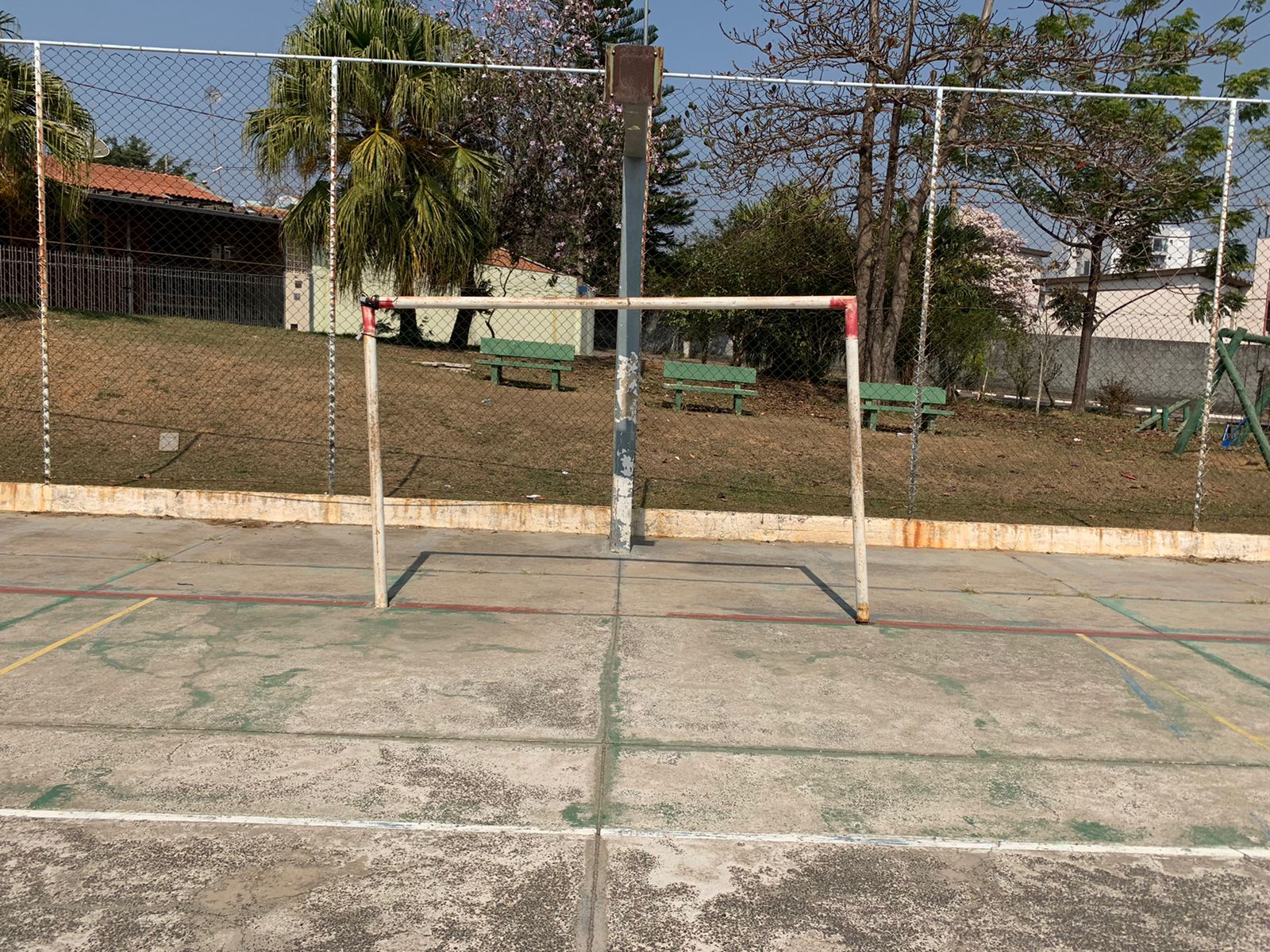 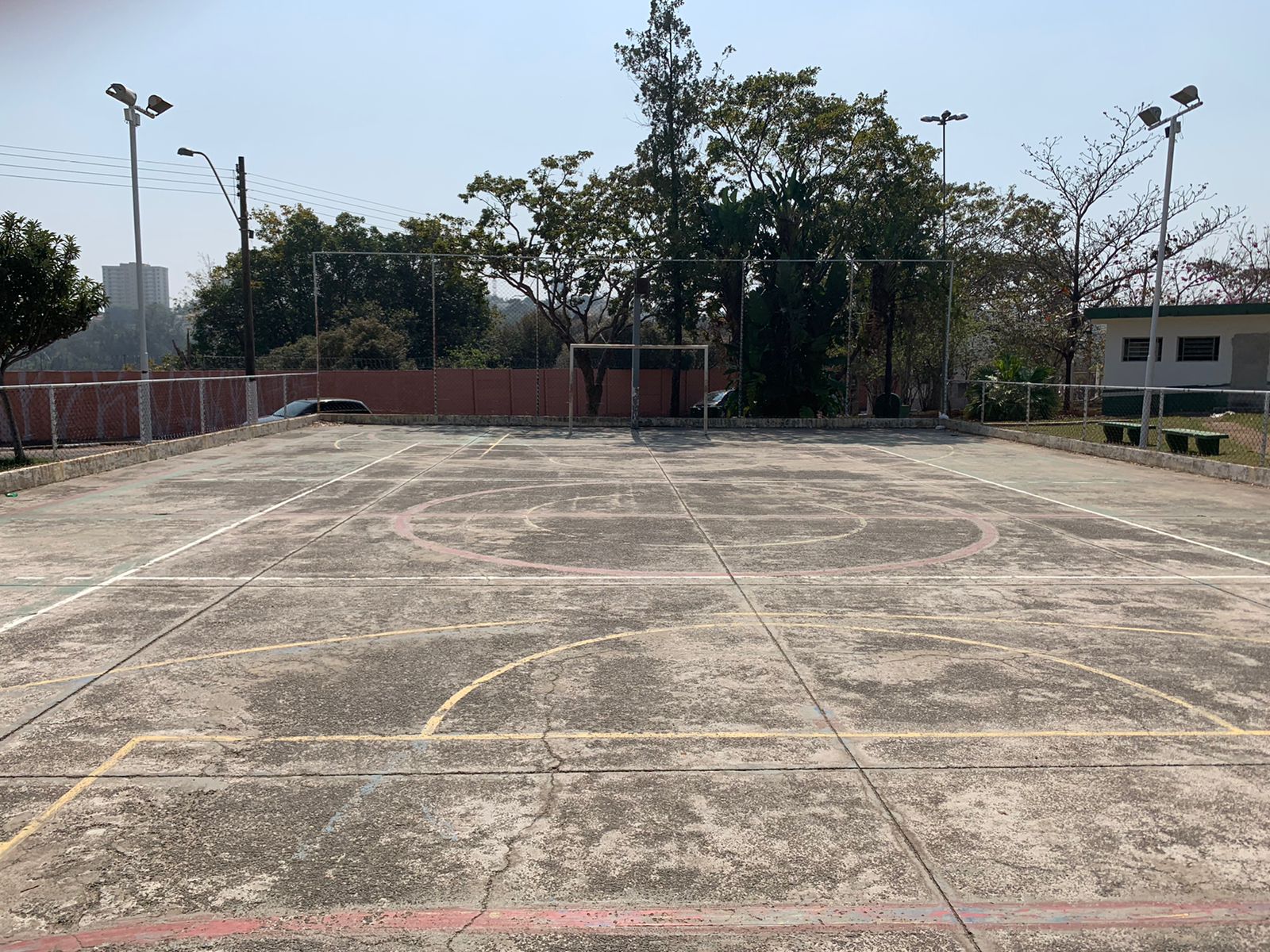 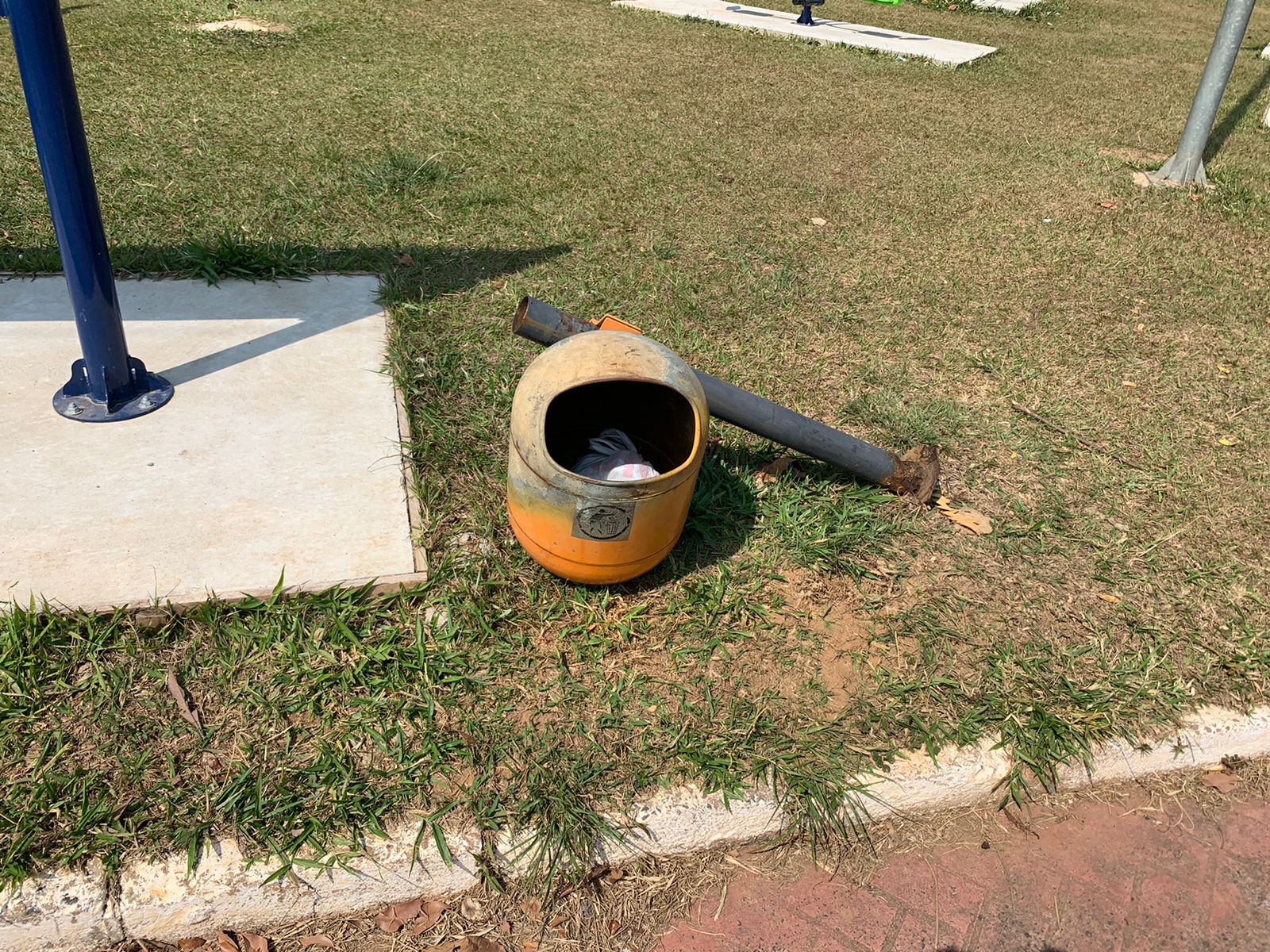 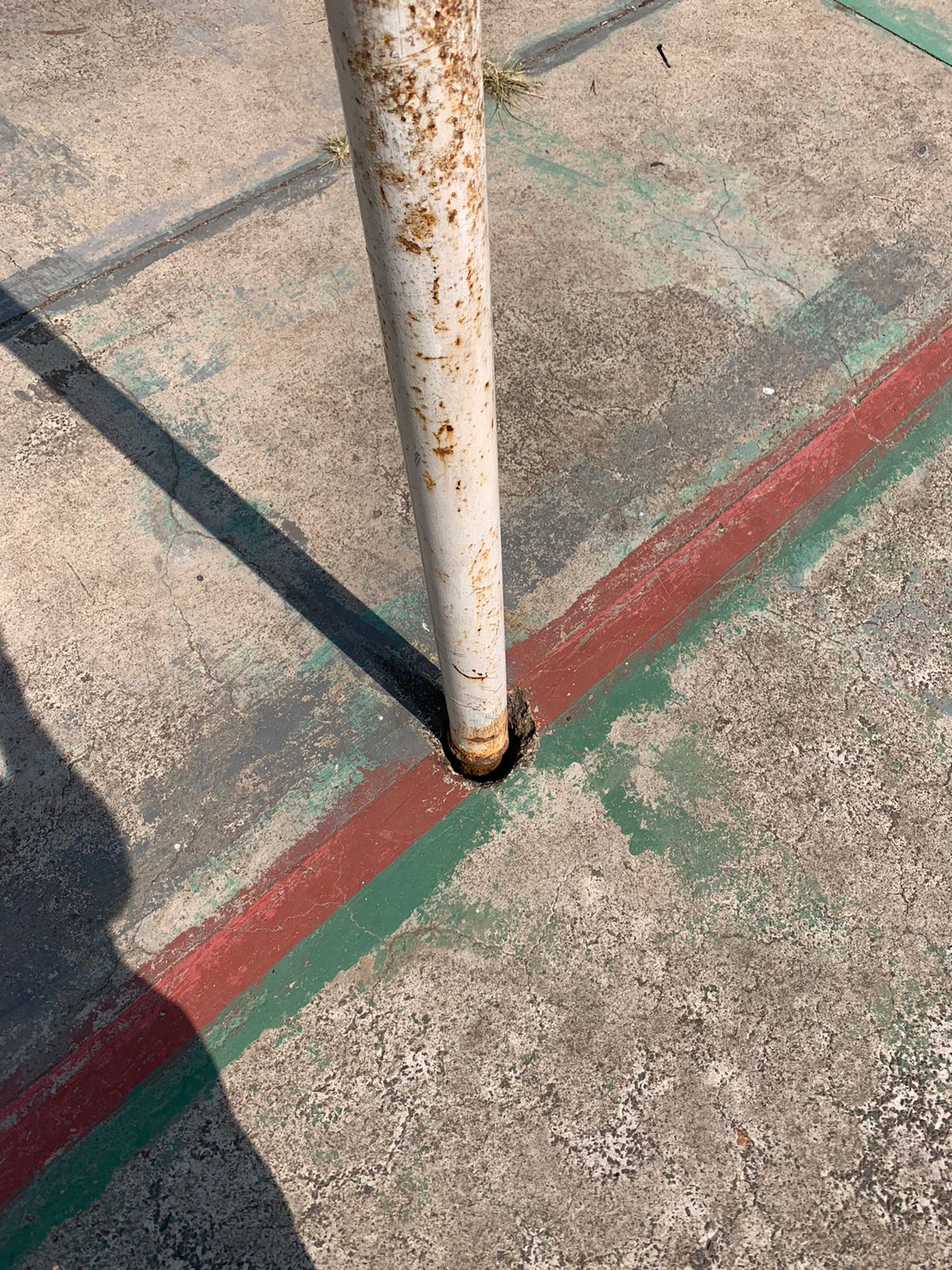 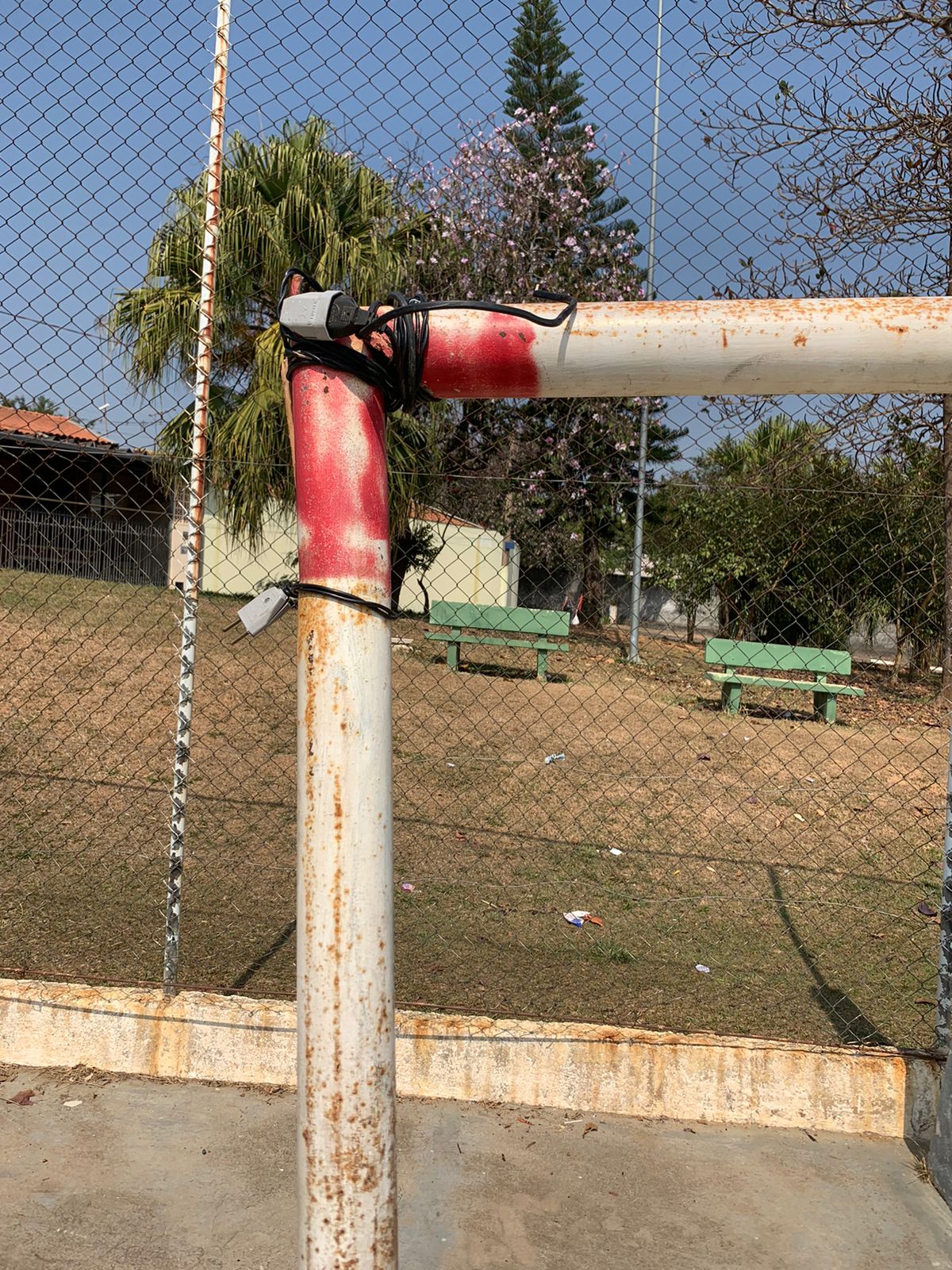 